Numer postępowania: PZ.271.6.2020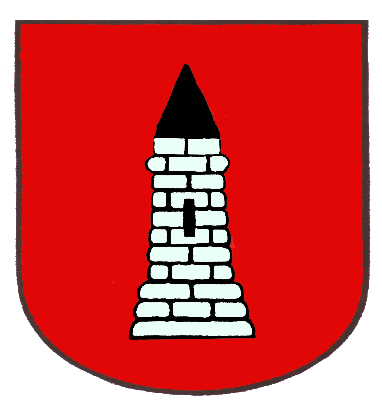 Zamawiający:Miasto i Gmina Drobinul. Marszałka Piłsudskiego 1209-210 Drobintel. ( 24) 260-14-41fax. ( 24) 260-10-62NIP: 7743211442REGON: 611015371Początek formularza

Początek formularzaOgłoszenie nr 540037988-N-2020 z dnia 02-03-2020 r. Drobin:
OGŁOSZENIE O ZMIANIE OGŁOSZENIA OGŁOSZENIE DOTYCZY: Ogłoszenia o zamówieniu INFORMACJE O ZMIENIANYM OGŁOSZENIU Numer: 513033-N-2020 
Data: 17/02/2020 SEKCJA I: ZAMAWIAJĄCY Urząd Miasta i Gminy Drobin, Krajowy numer identyfikacyjny 00054664400000, ul. Piłsudskiego  12, 09-210  Drobin, woj. mazowieckie, państwo Polska, tel. 24 2601441 w. 107, e-mail umgdrobin@plo.pl, faks -. 
Adres strony internetowej (url): SEKCJA II: ZMIANY W OGŁOSZENIU II.1) Tekst, który należy zmienić: Miejsce, w którym znajduje się zmieniany tekst: 
Numer sekcji: IV 
Punkt: 6.2) 
W ogłoszeniu jest: Termin składania ofert lub wniosków o dopuszczenie do udziału w postępowaniu: Data: 2020-03-03, godzina: 10:00, 
W ogłoszeniu powinno być: Termin składania ofert lub wniosków o dopuszczenie do udziału w postępowaniu: Data: 2020-03-05, godzina: 10:00, 